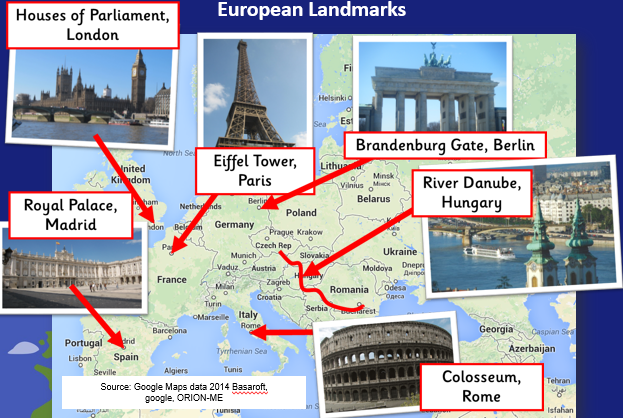 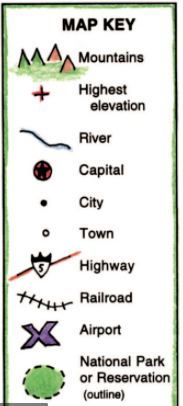 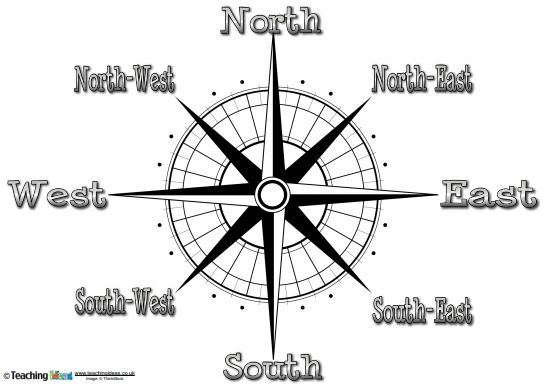 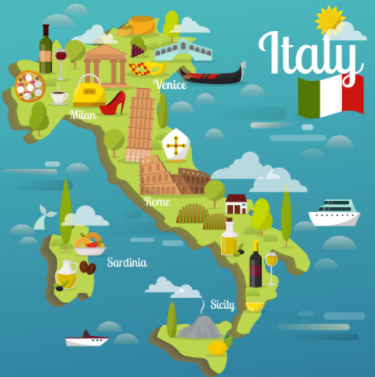 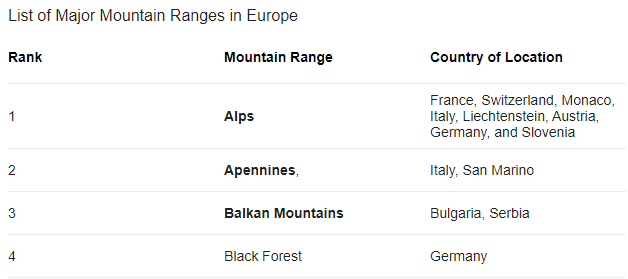 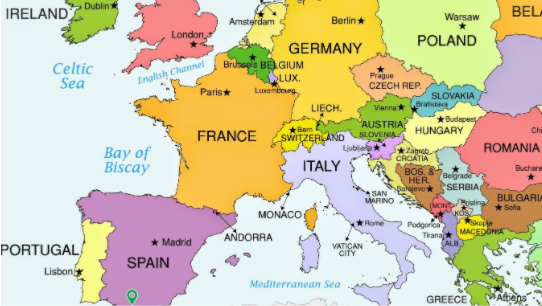 BorderA line separating two countriesEquatorAn imaginary line across the middle of the Earth splitting it into Northern and Southern hemispheres. Land lockedEntirely surrounded by land.CoastlineThe land or country is situated on the coast (sea or ocean).LandmarkAn important object or features which is seen from a distance and helps to represent a location. TourismHolidays and visits to places of interest. Human featuresCreated by people.Physical featuresNatural. RuralRelating to the countryside rather than the town.UrbanRelating to a town or city. Capital citiesCapital citiesAustriaViennaBelgiumBrusselsDenmarkCopenhagenFranceParisGermanyBerlinGreeceAthensIrelandDublinItalyRomeNetherlands (Holland)AmsterdamPolandWarsawPortugalLisbonRussiaMoscowSpainMadridSwitzerlandBernUnited Kingdom (England)London